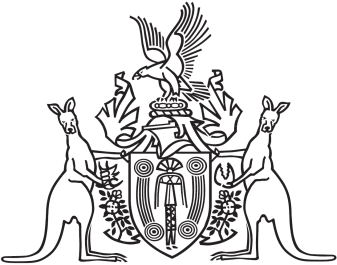 Northern Territory of AustraliaGovernment GazetteISSN-0157-8324No. G13	28 March 2018General informationThe Gazette is published by the Office of the Parliamentary Counsel.The Gazette will be published every Wednesday, with the closing date for notices being the previous Friday at 4.00 pm.Notices not received by the closing time will be held over until the next issue.Notices will not be published unless a Gazette notice request form together with a copy of the signed notice and a clean copy of the notice in Word or PDF is emailed to gazettes@nt.gov.au Notices will be published in the next issue, unless urgent publication is requested.AvailabilityThe Gazette will be available online at 12 Noon on the day of publication at https://nt.gov.au/about-government/gazettesUnauthorised versions of Northern Territory Acts and Subordinate legislation are available online at https://legislation.nt.gov.au/Northern Territory of AustraliaWater ActRevocation of Declarations of 
Beneficial Uses and ObjectivesI, Vicki Susan O'Halloran, Administrator of the Northern Territory of Australia, acting with the advice of the Executive Council, under section 73(1) of the Water Act and with reference to section 43 of the Interpretation Act, revoke each declaration of beneficial uses and objectives of water made by the following: (a)	the notice entitled "Declaration of Beneficial Uses and Objectives Blackmore Rivers Region Groundwater" dated 29 June 2010 and published in Gazette No. G27 of 7 July 2010;(b)	notice entitled "Declaration of Beneficial Uses and Objectives Elizabeth Howard Rivers Region Groundwater" dated 29 June 2010 and published in Gazette No. G27 of 7 July 2010.Dated 2 March 2018V. S. O'HalloranAdministratorBy Her Honour's CommandL. J. MossMinister for Environment and Natural ResourcesNorthern Territory of AustraliaCrown Lands ActNotice of Determination of GrantEstate in Fee Simple in Crown LandNotice is given, under section 12(6) of the Crown Lands Act, that the Minister for Infrastructure, Planning and Logistics determined under section 12(3) of the Act to grant an estate in fee simple in Crown land, details of which are specified in the Schedule.Dated 22 March 2018Karen Frances WhiteSenior Manager Land TransactionsDepartment of Infrastructure, Planning and Logistics_________________________________________________________ScheduleDetails of DeterminationDescription of Crown land the subject of the proposed grant:Section 7773, Hundred of Bagot
Person to whom proposed grant is to be made:Northern Territory of Australia Price:NilProposed Development:Palmerston Regional Hospital